NotesFeb 25th 2018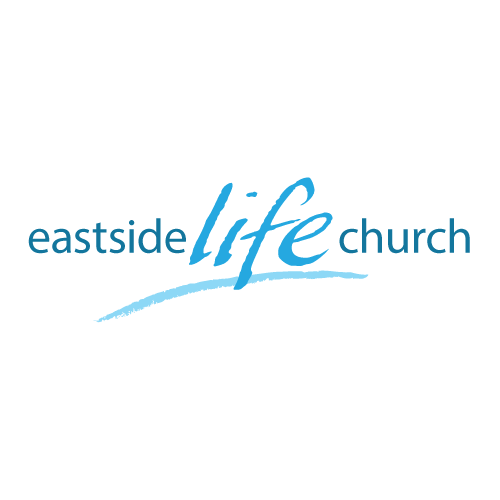 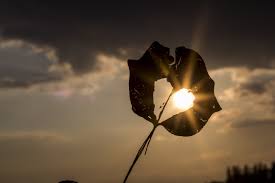 Contagious ChristianityPart 4“Contagious with what”WelcomeContagious Christianity – Part 4“Contagious with what”What exactly are we to be “contagious” with?The up close and personal love, forgiveness we have experienced.		“Such as I have I give to you…”His power to change circumstances.		“Mountains melt like wax at His presence”His mercy where a person has done wrong.		“Neither do I condemn you”** The “Good news” or “gospel” **Look at it this way:(Contagious with whatever a person has need of!)Zacchaeus up the tree needed respect and acceptance.The woman at the well needed true fulfilling relationships.The lame man at the gate needed a miracle not more alms.How to prepare yourself to express your faith:Be open to ‘divine appointments’: Acts 8:26-28Be moved with compassion: Matthew 9:35-38Respect the person you are talking to: John 4:5-7Final Take Away & CommunionWe celebrate this communion with thankfulness forOur forgiveness – His shed bloodOur healing – His broken bodyThe privilege of being included in His plan to reach others with His love.Bonus to meditate on“Our service and obedience is based first on His love for us, then second our love for Him finding expression in reaching out to others in need”.God made the first move: He loved us.		I John 4:19-Like a first date invitation.God’s love is imparted to us.				Romans 5:5-Like in a committed relationship.Love for God is expressed in obedience.		1 John 5:3-Christian service is a fruit of relationship.________________________________